Australian Systemic Functional Linguistics Conference (ASFLA) 2013Hosted by Australian Catholic Universityon the Melbourne CampusDate: 1-3 October 2013Speakers: Peter White, Mary Macken-Horarik, Frances Christie, John Polias & Brian Dare, Pauline Jones, Dorothy Economou, Beverly Derewianka Theme: Seizing the momentThe 2013 ASFLA conference committee look forward to welcoming you to Melbourne, a lucky 13 years after the last Melbourne ASFLA. The theme of 'Seizing the moment' has been chosen to represent the application of SFL theory in responding to a range of significant 'moments' in the academic, workplace and public domain. Those moments include: the development of the Australian Curriculum: English; the proliferation of technologies and accompanying modalities affecting all aspects of the media; the call of the Melbourne Declaration for the development of deep discipline knowledge.   These events have occurred in the context of continuing concerns that young people from low socioeconomic and Indigenous backgrounds are underrepresented among high achievers in education and employment. The systems of SFL theory and its applications provide resources for seizing and responding to these moments in a variety of ways which will be explored during the three days of the conference.Teachers Day: 2 OctoberThis day will be an opportunity for teachers who have been working systematically on implementing a functionally based Knowledge About Language (KAL) to present their work and/or learn from others who have been working with KAL. Groups of teachers working in a range of projects (including the Australian Grammatics Project, the SLIP project and the Danish genre pedagogy projects) will present their work. Other non-pedagogy strands will also run on this day.Pre-conference Institutes: 30 SeptemberThe Language of Evaluation led by Peter WhiteGoing further with Grammar for Teachers led by Sally Humphrey & Susan FeezReading to learn led by David Rose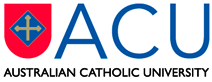 First call for papers: Please send abstracts (no more than 400 words) to Sally Humphrey (sally.humphrey@acu.edu.au) by 1 April, 2013These will be review and applicants advised of the outcome by the end of May, 2013Registration Early Bird: 				$600 (member) $640 (non-member)Full Registration: 			$620 (member) $660 (non-member)Student: 				$200Pre-Conference Workshop 	$200 (member) $240 (non-member)Conference Dinner: 		$80 Organising CommitteeKristina Love (kristina.love@acu.edu.au)Sally Humphrey (sally.humphrey@acu.edu.au): Lisl Fenwick (lisl.fenwick@acu.edu.au):Carmel Sandiford (carmel.sandiford@acu.edu.au): Maureen Cann (mcann@ceomelb.catholic.edu.au): Marie Quinn (marie.quinn@acu.edu.au): Michelle Endicott (Michele.endicott@acu.edu.au)